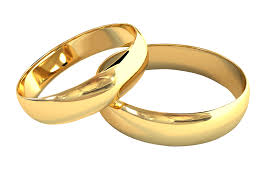 Metropolitan Community Church (MCC) Good Shepherd Western Sydney IncCongratulates all our GLBTIQI friends who wish to tie the knot.We have been facilitating Commitment Ceremonies for the last 40 years, now we can legally marry you!Rev Robert Clark is an Authorised Marriage Celebrant and can conduct your Special Day, when and where you want to have your ceremony.Let us work together to make your day truly wonderful.Contact:	lingling@ozemail.com.auMobile: 0412 481 195Website: www.weddingswithflair.net